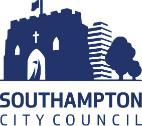 The Gambling Act 2005 requires copy applications for various matters to be served on various responsible authorities.Applicants are strongly advised, especially in the case of applications for new licences or variation of licences, to make informal contact with the appropriate bodies before submitting applications. This will assist applicants in determining those authorities’ requirements in order that they can be addressed, and assist in preventing, so far as is possible, representations being made. Representations would, of course, lead to the application having to be heard by the Council’s Licensing Committee, resulting in increased costs for all concerned and the possibility of refusal.Applicants should ascertain by what means individual responsible authorities are prepared to accept applications.All information provided by the City Council is on a “best endeavours” basis, and does not constitute a full statement of the law. All applicants are strongly advised to consult their own independent legal advisor before making any application. Please note that whilst the City Council’s licensing team will endeavour to assist in explaining the processes under the legislation, they cannot give legal advice about applications or assist in making business related decisions.The Licensing Authority’s contact details are set out in Table 1 below, and those of the other responsible authorities are set out in Table 2.In summary, the legislation requires the applicant to serve copies of applications and post notices outside the premises and in a newspaper circulating in the area, as follows:Table 1 – Contact details for the Licensing Authority:Table 1 – Contact details for the Licensing Authority:Table 1 – Contact details for the Licensing Authority:Licensing Team Southampton City Council, Civic Centre,Southampton SO14 7LYDirect: Switchboard: Email:Web:023 8083 3002023 8083 3000licensing@southampton.gov.uk www.southampton.gov.uk/licensingTable 2 – Responsible AuthoritiesTable 2 – Responsible AuthoritiesTable 2 – Responsible AuthoritiesForce Licensing Team,Direct:023 8047 8373Hampshire Constabulary,Switchboard:0845 045 4545Southampton Central Police Station,Email:force.licensing@hampshire.pnn.police.ukSouthern Road,Internet:www.hampshire.police.ukSouthampton SO15 1ANThe Gambling Commission,Switchboard:0121 230 6666Victoria Square House,Fax No:0121 230 6720Victoria Square,Email:info@gamblingcommission.gov.ukBirmingham B2 4BPInternet:www.gamblingcommission.gov.ukHM Commissioners of Revenue and Customs, National Registration Unit, Portcullis House,21 India Street, Glasgow G2 4PZEmail: Internet:NRUBettingGaming@hmrc.gov.ukwww.hmrc.gov.ukHampshire & IOW Fire and RescueSwitchboard:023 9285 5180Service HQFax No:023 9288 5175Business Fire SafetyEmail:csprotection.admin@hantsfire.gov.ukLeigh Road, EastleighInternet:www.hantsfire.gov.ukHampshire SO50 9SJEnvironmental HealthDirect:023 8083 2519Services,Switchboard:023 8083 3000Southampton City CouncilFax No:023 8083 3079Civic CentreEmail:food.safety@southampton.gov.ukSouthampton SO14 7LYInternet:www.southampton.gov.ukPlanning & Sustainability,Direct:023 8083 2603Southampton City Council,Switchboard:023 8083 3000Civic Centre,Fax No:023 8083 2607Southampton. SO14 7LSEmail:planning@southampton.gov.ukInternet:www.southampton.gov.ukChildren’s ServicesDirect:023 8083 2995Southampton City CouncilSwitchboard:023 8083 3000Civic CentreFax No:023 8083 3267Southampton SO14 7LYEmail:safeguardingchildren.licensing@southampton.gov.ukInternet:www.southampton.gov.uk